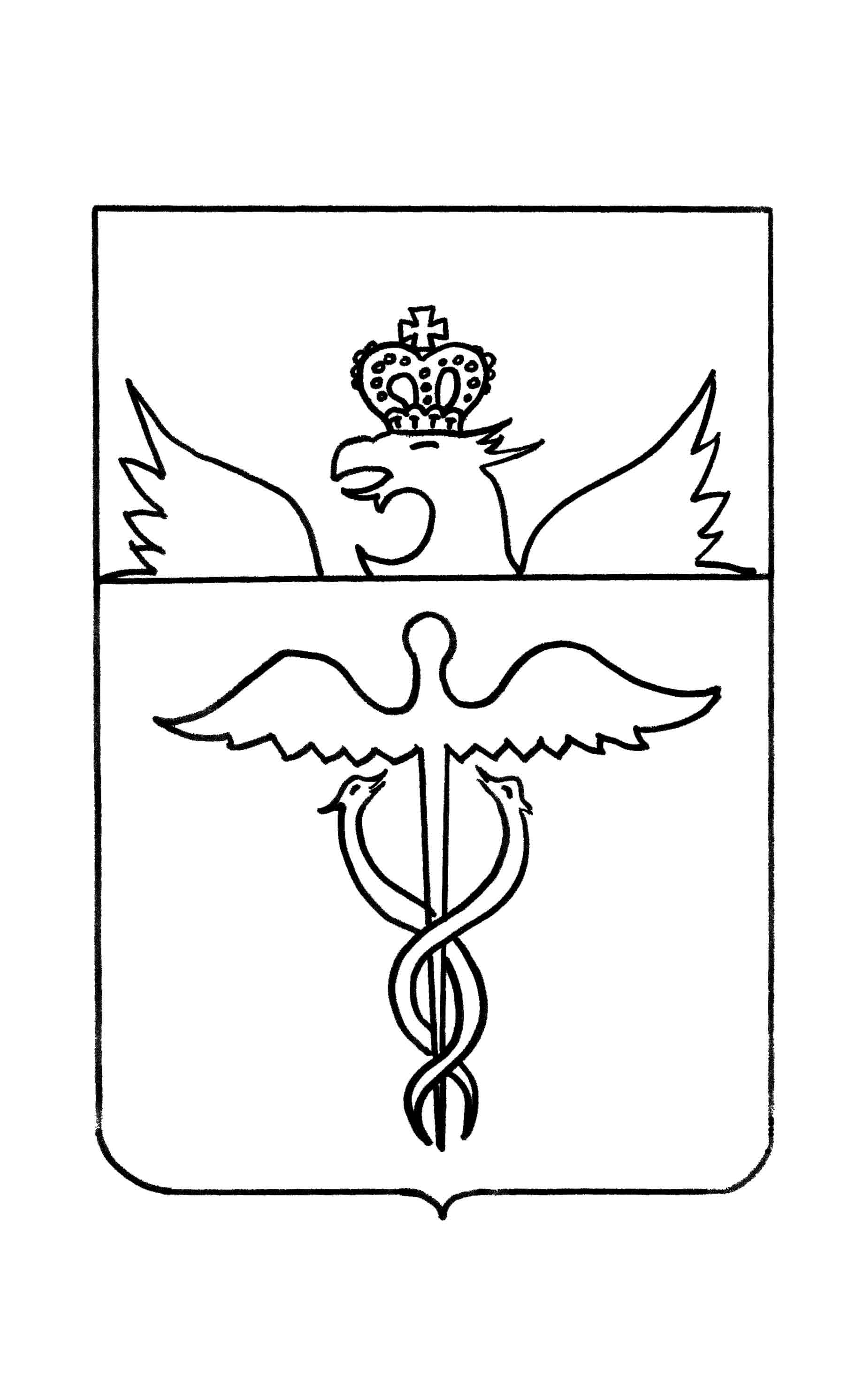 Администрация Гвазденского  сельского поселенияБутурлиновского муниципального районаВоронежской областиПОСТАНОВЛЕНИЕот 24.01.2023года № 08с. ГваздаО назначении публичных слушаний по проекту изменений Правил благоустройства территории Гвазденского  сельского поселения Бутурлиновского муниципального районаВ соответствии Уставом Гвазденского  сельского поселения, решением Совета народных депутатов Гвазденского сельского поселения от 29.06.2018 г № 64 «О Положении  «О публичных слушаниях в Гвазденском  сельском поселении Бутурлиновского муниципального района», администрация Гвазденского  сельского поселенияПОСТАНОВЛЯЕТ:1. Принять Проект изменений Правил благоустройства территории Гвазденского сельского поселения Бутурлиновского муниципального района», согласно приложению.2. Утвердить комиссию по подготовке и проведению публичных слушаний, организации приема и рассмотрению предложений и замечаний по вопросам вышеуказанной повестки дня (далее по тексту комиссия) в составе:Председатель комиссии:Богданова Л.М. - глава Гвазденского сельского поселенияЧлены комиссии:Сергеева Наталья Сергеевна –  ведущий специалист администрации Гвазденского  сельского поселения; Запорожец Иван Владимирович – депутат Совета народных депутатов Гвазденского  Сельского поселения;Варфоломеева Тамара Ивановна – депутат Совета народных депутатов Гвазденского  Сельского поселения.3. Публичные слушания по проекту изменения (дополнения) Генерального плана Гвазденского  сельского поселения Бутурлиновского муниципального района в части установления границ населенных пунктов провести 8 февраля 2023 г.: в 10 часов 00 мин. в здании администрации Гвазденского сельского поселения Бутурлиновского муниципального района по адресу: с.Гвазда Бутурлиновского муниципального района Воронежской области. ул. Ивана Бочарникова д.40 ;      4. Определить следующий порядок участия в публичных слушаниях по проекту изменений Правил благоустройства территории Гвазденского  сельского поселения Бутурлиновского муниципального района:         4.1. Граждане, зарегистрированные в Гвазденском сельском поселении, обладающие активным избирательным правом, представители политических партий, общественных объединений и некоммерческих организаций, предприятий и учреждений всех форм собственности, расположенных на территории поселения, имеют право: ознакомиться с материалами  по вопросам вышеуказанной повестки дня, принять участие в публичных слушаниях.         4.2. Замечания и предложения, представленные нарочно или направленные по почте, принимаются к рассмотрению со дня обнародования материалов по вопросам повестки дня публичных слушаний по адресу: Российская Федерация, Воронежская область, Бутурлиновский район, с.Гвазда, ул. Ивана Бочарникова д.40, администрация Гвазденского сельского поселения. По данному адресу в рабочее время желающие могут ознакомиться с материалами по вопросам повестки дня публичных слушаний.4.3. Поступившие замечания и предложения рассматриваются комиссией открыто и гласно с приглашением для участия в рассмотрении лиц, направивших замечания и предложения.          4.4. Комиссии подготовить и провести публичные слушания, рассмотреть и систематизировать все замечания и предложения по вопросам повестки дня публичных слушаний, сделать по ним заключения и представить на рассмотрение Совету народных депутатов Гвазденского сельского  поселения и главе Гвазденского сельского  поселения.5. Обнародовать настоящее постановление на территории Гвазденского сельского поселения.Глава Гвазденского сельского поселения                                Л.М.БогдановаПриложение к постановлению администрации Гвазденского   сельского поселения от 24.01.2023года № 08ПРОЕКТСовет народных депутатовГвазденского сельского поселенияБутурлиновского муниципального районаВоронежской областиРЕШЕНИЕ     от __________  г. № _____О внесении изменений в Решение Совета народных депутатов Гвазденского сельского поселения от 31.05.2012 года №100   «Об утверждении Правил благоустройства территории Гвазденского сельского поселения Бутурлиновского муниципального района»В соответствии с Федеральным законом от 06.10.2003г. № 131-ФЗ «Об общих принципах организации местного самоуправления в Российской Федерации», Уставом Гвазденского  сельского  поселения, в целях обеспечения благоустройства территории Гвазденского сельского поселения, приведения нормативных правовых актов Совета народных депутатов Гвазденского сельского  поселения в соответствие требованиям действующего законодательства, Совет народных депутатов Гвазденского  сельского поселенияР Е Ш И Л :1. Внести в Решение Совета народных депутатов Гвазденского сельского поселения от 31.05.2012 года №100  «Об утверждении Правил благоустройства территории Гвазденского сельского поселения Бутурлиновского муниципального района» следующие изменения:1.1. Пункт 4.9.16 раздела 4 дополнить абзацем следующего содержания:« – не допускается складирование на площадках для складирования  КГО отходов, образующихся в процессе содержания зеленых насаждений (ветки, листва, древесные остатки), строительства и капитального ремонта объектов.». 1.2. Пункт 3.7.7 раздела 3 дополнить текстом следующего содержания:«Контейнеры рекомендуется устанавливать одного типа (металлические либо пластиковые) в зависимости от типа специализированной техники, используемой для вывоза ТКО.».2. Настоящее решение опубликовать в официальном периодическом печатном издании «Вестник муниципальных правовых актов Гвазденского сельского поселения Бутурлиновского муниципального района Воронежской области»3. Настоящее решение вступает в силу с момента опубликования.Глава Гвазденского  сельского поселения                            Л.М.БогдановаПредседатель Совета народных депутатов Гвазденского  сельского поселения                                             В.Г.Матюнин